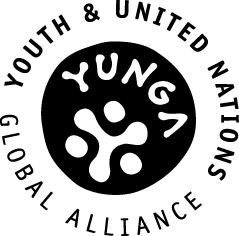 Challenge Badge Pilot TestingQuestionnaire. . . . . . . . . . . . . . . . . . . . . . . . . . . . . . . . . . . . . . . . . . . . . . . . . . . . . . . . . . . . . . . . . . . . . . .IntroductionThe Youth and United Nations Global Alliance (YUNGA) was created with the intention to facilitate collaboration between UN agencies and civil society youth organizations in an effort to enhance awareness, access to information and participation of children and young people to a range of key environmental and social concern issues at the local and international level.In this light, Challenge Badges have been developed to support youth leaders and teachers educate children and young people on environmental issues, create positive changes in behavior and encourage individuals and groups to take action in local communities.Pilot testing the badgesThank you for offering to pilot test the challenge badge. This is an important step before finalizing the badge as we want to ensure that the badge is relevant and interesting for everyone and the booklet is easy to understand and use. You feedback is therefore vital in creating a better product which everyone can then use.The following questionnaire has been created to help you consider important components of the badge structure and facilitate your submission. If you have any queries please do not hesitate to contact us at yunga@fao.org.. . . . . . . . . . . . . . . . . . . . . . . . . . . . . . . . . . . . . . . . . . . . . . . . . . . . . . . . . . . . . . . . . . . . . . .Questionnaire1.         Which Challenge Badge have you tested?          2.         The introductory part provided enough background information to allow you:      (please choose from the drop-down menu and rate each question on a scale of 0 to 10        where 0 is “not at all” and 10 is “yes, very”)to understand the basic principles of the subject    to use the challenge badge with your class or group to educate  How could this part be further improved?        What additional materials would be useful?        3.        The section “How to use this badge curriculum” was:(please choose from the drop-down menu and rate each question on a scale of 1 to 10 where 0 is “not at all” and 10 is “yes, very”)easy to understand   detailed enough to develop a programme with your class or group    How could this section be further improved?       4.        Which of the suggested activities included in the badge did you undertake?   (please list the number and name of the activity, i.e.  activity A.15  “energy diet”)     Were the activities adequately explained      in order for your group to undertake them?                           (please choose from the drop-down menu and rate on a scale of 0 to 10 where 0 is “not at all” and 10 is “yes, very”)6.        Do the activities need to be modified?    If so, which additional inputs, resources, materials are needed?         7.       Do you have any other activities idea which could be included to make          the badge even more fun and educational?      8.       Did you find the Badge interesting?               (please choose from the drop-down menu and rate on a scale of 0 to 10 where 0 is “not at all” and 10 is “yes, very”)9.       How long did it take you to complete the Badge?                   (i.e. 15 days, one month, etc)10.     Do you have any other comments, suggestions, additional resources, internet links,          etc. that should be added to the badge?        Could you give us a few bits of information about yourself and your group?     (name, organization, size of group, age range, etc.)     (part of this information will be used in the acknowledgments of the badge)12.   Please let us know if you would like to be registered to the YUNGA list server to receive all the updates (if yes please provide your e-mail address).THANK YOU VERY MUCH FOR COPMPLETING THE QUESTIONAIRE AND UNDERTAKING THE BADGE PILOT TESTINGTHE YUNGA TEAM